NEMOCNICE ČR 2022 – ŽEBŘÍČEK NEMOCNIC PODLE KRAJŮ (AMBULANTNÍ PACIENTI)Seznam nemocnic, které se umístily na 1. místě v rámci kraje (100 a více hlasů)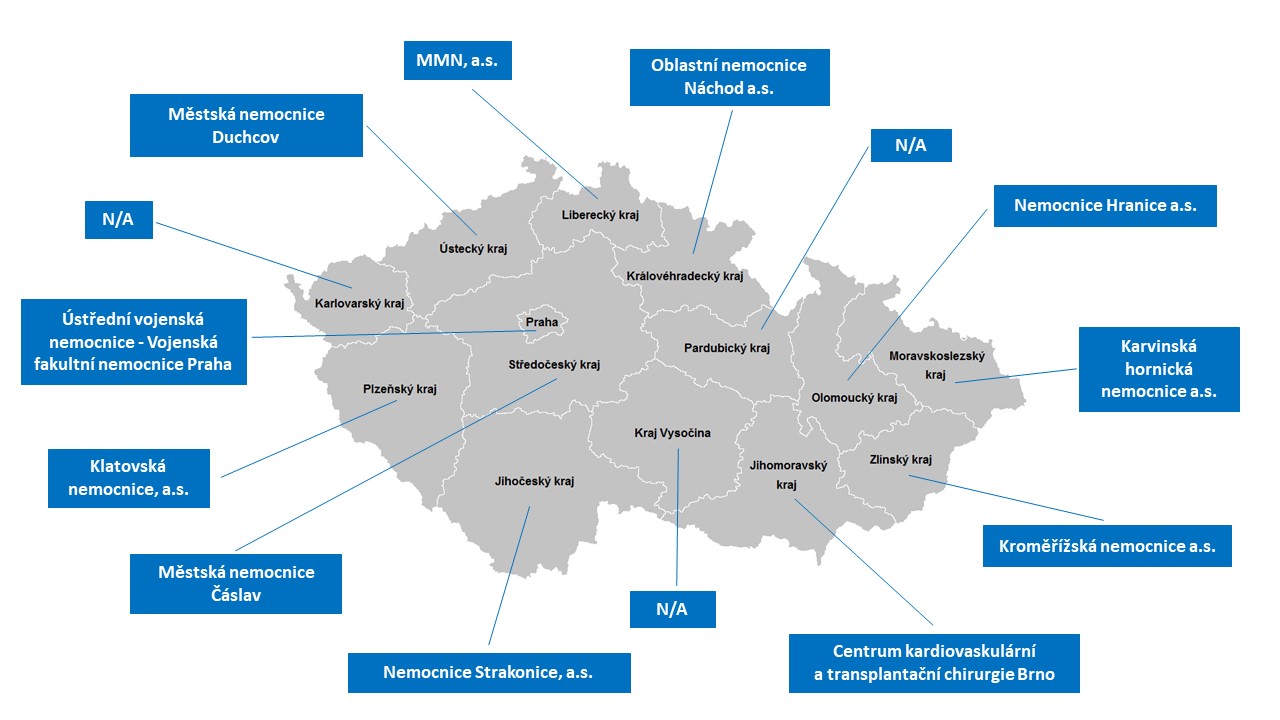 Ostatní nemocnice z tohoto segmentu skončily pod touto úrovní nebo nebyly pro nedostatek údajů hodnoceny.Upozornění: Jedná se o celkové žebříčky nemocnic s akutními lůžky, pro které hlasovalo 100 a více respondentů. Údaje se mohou lišit od vítězného pořadí v rámci České republiky, kde jednou z podmínek bylo nutné splnit nastavený limit minimálního počtu respondentů (pro kategorii fakultních nemocnic byl minimální počet 500 hlasů, pro kategorii ostatních nemocnic 250 hlasů).Hlavní město PrahaÚstřední vojenská nemocnice – Vojenská fakultní nemocnice PrahaJihočeský krajNemocnice Strakonice, a.s.Jihomoravský krajCentrum kardiovaskulární a transplantační chirurgie BrnoKarlovarský krajN/AKraj VysočinaN/AKrálovéhradecký krajOblastní nemocnice Náchod a.s.Liberecký krajMMN, a.s.Moravskoslezský krajKarvinská hornická nemocnice a.s.Olomoucký krajNemocnice Hranice a.s.Pardubický krajN/APlzeňský krajKlatovská nemocnice, a.s.Středočeský krajMěstská nemocnice ČáslavÚstecký krajMěstská nemocnice DuchcovZlínský krajKroměřížská nemocnice a.s.